Stimmzettelumschlag (Briefwahl) LANDTAGSWAHL1)(Darstellung verkleinert) VorderseiteStimmzettelumschlag für dieL A N D T A G S W A H L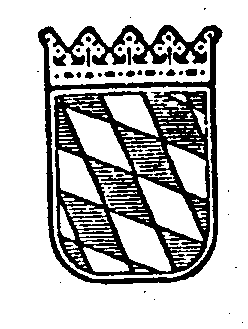 Rückseite